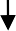 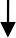 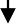 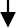 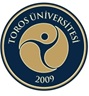 SAĞLIK BİLİMLERİ FAKÜLTESİARAŞTIRMA GÖREVLİSİ ATAMASIİŞ AKIŞIDoküman No    :SBF-İA-008İlk Yayın Tarihi  :20.03.2022Revüzyon Tarihi:--Revüzyon No     :00SAĞLIK BİLİMLERİ FAKÜLTESİARAŞTIRMA GÖREVLİSİ ATAMASIİŞ AKIŞIDoküman No    :SBF-İA-008İlk Yayın Tarihi  :20.03.2022Revüzyon Tarihi:--Revüzyon No     :00SAĞLIK BİLİMLERİ FAKÜLTESİARAŞTIRMA GÖREVLİSİ ATAMASIİŞ AKIŞIDoküman No    :SBF-İA-008İlk Yayın Tarihi  :20.03.2022Revüzyon Tarihi:--Revüzyon No     :00SAĞLIK BİLİMLERİ FAKÜLTESİARAŞTIRMA GÖREVLİSİ ATAMASIİŞ AKIŞIDoküman No    :SBF-İA-008İlk Yayın Tarihi  :20.03.2022Revüzyon Tarihi:--Revüzyon No     :00SAĞLIK BİLİMLERİ FAKÜLTESİARAŞTIRMA GÖREVLİSİ ATAMASIİŞ AKIŞIDoküman No    :SBF-İA-008İlk Yayın Tarihi  :20.03.2022Revüzyon Tarihi:--Revüzyon No     :00İŞ AKIŞININ AMACIAraştırma Görevlisi Ataması işlemlerinin mevzuata uygun şekilde yapılması.Araştırma Görevlisi Ataması işlemlerinin mevzuata uygun şekilde yapılması.Araştırma Görevlisi Ataması işlemlerinin mevzuata uygun şekilde yapılması.KAPSAMITÜ Sağlık Bilimleri Fakültesi idari hizmetler faaliyetlerini kapsar.TÜ Sağlık Bilimleri Fakültesi idari hizmetler faaliyetlerini kapsar.TÜ Sağlık Bilimleri Fakültesi idari hizmetler faaliyetlerini kapsar.GİRDİLERAraştırma Görevlisi Kadrosuna başvuruÇIKTILARAraştırma Görevlisi AtamasıKONTROL KRİTERLERİ2547 Sayılı Kanun ve ilgili mevzuat2547 Sayılı Kanun ve ilgili mevzuat2547 Sayılı Kanun ve ilgili mevzuatİŞ AKIŞI SORUMLUSUFakülte SekreteriFakülte SekreteriFakülte Sekreteriİş Akışı AdımlarıSorumluİlgili DokümanlarBölüm Başkanlıklarından gelen talepler doğrultusunda Dekanlık, Araştırma Görevlisi kadro taleplerini Rektörlüğe bildirir.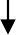 Rektörlük tarafından uygun görülmesi halinde ilana çıkılır.Rektörlük tarafından (İnsan Kaynakları Daire Başkanlığı) adayların başvuru dosyaları teslim alınır ve Dekanlık Makamına gönderilir.Fakülte Yönetim Kurulunda Ön Değerlendirme komisyonu ve sınav jürisi oluşturulur, 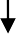 Evet	Başvuru şartlarına	Hayıruygun mu?Başvuru kabul edilmez ve ön değerlendirme kararı Rektörlük Makamına bildirilir.Komisyon başvuruları değerlendirerek puana göre sıralanmış olan Ön Değerlendirme Formlarını imzalar ve Dekanlık Makamına teslim eder. Dekanlık formlar ile bilim sınavının yapılacağı yer, tarih ve saat bilgilerini Rektörlük Makamına bildirir. Web sayfasında ilan edilir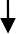 Sınavla ilgili tutanlar hazırlanır, sınav gerçekleştirilir ve sonuçlar Rektörlük Makamına bildirilir.Rektörlük Makamı (İnsan Kaynakları Daire Başkanlığı) tarafından üniversitesinin web sayfasında duyurulur.Sınavı kazanan adaylar başvuru yapması halinde Fakülte Yönetim Kurulu Kararı ile ataması yapılır.Rektörlük Makamına atama için gerekli belgeler gönderilir.*Fakülte Sekreteri* İlgili birim /kurum/ kişiden gelen yazılar.Bölüm Başkanlıklarından gelen talepler doğrultusunda Dekanlık, Araştırma Görevlisi kadro taleplerini Rektörlüğe bildirir.Rektörlük tarafından uygun görülmesi halinde ilana çıkılır.Rektörlük tarafından (İnsan Kaynakları Daire Başkanlığı) adayların başvuru dosyaları teslim alınır ve Dekanlık Makamına gönderilir.Fakülte Yönetim Kurulunda Ön Değerlendirme komisyonu ve sınav jürisi oluşturulur, Evet	Başvuru şartlarına	Hayıruygun mu?Başvuru kabul edilmez ve ön değerlendirme kararı Rektörlük Makamına bildirilir.Komisyon başvuruları değerlendirerek puana göre sıralanmış olan Ön Değerlendirme Formlarını imzalar ve Dekanlık Makamına teslim eder. Dekanlık formlar ile bilim sınavının yapılacağı yer, tarih ve saat bilgilerini Rektörlük Makamına bildirir. Web sayfasında ilan edilirSınavla ilgili tutanlar hazırlanır, sınav gerçekleştirilir ve sonuçlar Rektörlük Makamına bildirilir.Rektörlük Makamı (İnsan Kaynakları Daire Başkanlığı) tarafından üniversitesinin web sayfasında duyurulur.Sınavı kazanan adaylar başvuru yapması halinde Fakülte Yönetim Kurulu Kararı ile ataması yapılır.Rektörlük Makamına atama için gerekli belgeler gönderilir.*Dekan*Fakülte Sekreteri* İlgili birim /kurum/ kişiden gelen yazılar.Bölüm Başkanlıklarından gelen talepler doğrultusunda Dekanlık, Araştırma Görevlisi kadro taleplerini Rektörlüğe bildirir.Rektörlük tarafından uygun görülmesi halinde ilana çıkılır.Rektörlük tarafından (İnsan Kaynakları Daire Başkanlığı) adayların başvuru dosyaları teslim alınır ve Dekanlık Makamına gönderilir.Fakülte Yönetim Kurulunda Ön Değerlendirme komisyonu ve sınav jürisi oluşturulur, Evet	Başvuru şartlarına	Hayıruygun mu?Başvuru kabul edilmez ve ön değerlendirme kararı Rektörlük Makamına bildirilir.Komisyon başvuruları değerlendirerek puana göre sıralanmış olan Ön Değerlendirme Formlarını imzalar ve Dekanlık Makamına teslim eder. Dekanlık formlar ile bilim sınavının yapılacağı yer, tarih ve saat bilgilerini Rektörlük Makamına bildirir. Web sayfasında ilan edilirSınavla ilgili tutanlar hazırlanır, sınav gerçekleştirilir ve sonuçlar Rektörlük Makamına bildirilir.Rektörlük Makamı (İnsan Kaynakları Daire Başkanlığı) tarafından üniversitesinin web sayfasında duyurulur.Sınavı kazanan adaylar başvuru yapması halinde Fakülte Yönetim Kurulu Kararı ile ataması yapılır.Rektörlük Makamına atama için gerekli belgeler gönderilir.*Dekan*Fakülte Sekreteri*Dekanlık Yazı İşleri Memuru*Fakülte Kurulu Kararları ve karar ekleri ile kararlara dayanak yazılar.Hazırlayan Sevim FIRATYürürlük OnayıProf. Dr. Fügen ÖZCANARSLAN